History of the Holy Face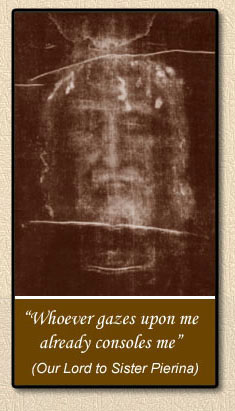 Excerpts taken from TheHolyFace.com websiteDevotion to the Holy Face was revealed by Jesus to Sr. Marie of St. Peter (1816-1848) a Carmelite nun of Tours in France. The primary purpose of the devotion is to make reparation for sins against the first three commandments: denial of God, blasphemy, and the profanation of Sundays and Holy Days.The devotion to the Holy Face of Jesus is based on the life and writings of Sr. Marie of St. Peter. It was approved by Pope Leo XIII in 1885 who established the devotion as an Archconfraternity for the whole world. In January 1849,  Pope Pius IX had the relic of Veronica’s veil placed for public veneration in Rome. During this time, the Divine Face appeared distinctly, as if living, and was illuminated by a soft light. Reproductions of the veil were later printed, touched to the original and sent abroad for veneration. Each year on Shrove Tuesday, the Vatican displays Veronica’s veil as Catholics begin the celebration of Lent.The Holy Man of Tours - Leo Dupont
When Leo Dupont heard about the reported visions of Jesus and Mary by the Carmelite nun Sister Marie of St Peter from 1844 to 1847, Dupont  decided to burn a vigil lamp continuously before a picture of the Holy Face of Jesus based on the painted image on the Veil of Veronica. Dupont used that image because the existence of a clear image on the Shroud of Turin was not known to anyone at that time; for the somewhat faded image of the face on the Shroud cannot easily be seen with the naked eye and was only observed in May 1898 via the negative plate of Secondo Pia's first photograph. In 1851 Dupont formed the "Archconfraternity of the Holy Face" in Tours. He prayed for and promoted the case for a devotion to the Holy Face of Jesus for around 30 years and many miracles and conversions are attributed to visitors who prayed in front of the Holy Face.Blessed Maria Pierina de Micheli, The Holy Face of Jesus Devotion & the Holy Face Medal
The devotion however was not popularized (as St. Mary of St. Peter knew would happen when Jesus shared this revelation) until nearly a century later.  At the age of twelve, a young Maria Pierina was in her Parish Church attending the 3pm Good Friday service when she heard a quiet distinct voice said:"No one gives me a kiss of love on My Face to make amends for the Kiss of Judas."
In her childlike simplicity, Maria believed the voice was heard by everyone and was pained to see that only the wounds of Christ on the cross were kissed and not His face. In her heart she reassured Jesus saying, "Have patience, dear Jesus, I will give you a kiss of love."  When her turn came, she lovingly kissed His Face.After joining the convent, Mother Maria Pierina de Micheli obtained permission from her spiritual Director to get medals of the Holy Face made even though she lacked the financial means to do so. The message received from Jesus:“I will that My Face, which reflects the intimate pains of My Spirit, the suffering and the love of My Heart, be more honored. He who meditates upon Me, consoles Me. Every time that My Face is contemplated, I will pour My love into the hearts of men and through My Holy Face will be obtained the salvation of many souls.” (Our Lord to Mother Pierina 1936).With the permission of the Vatican photographer Bruner and the Archdiocese of Milan, copies of the Holy Shroud were reproduced on August 9, 1940. The devotion and the medal of the Holy Face of Jesus have been spread worldwide, bringing graces, conversions and cures as a testament and heavenly sign of God's institution and approval of both.Few know that this devotion to the Holy face of Jesus so inspired St Therese that she took the full title:
‘Sr. Therese of the Child Jesus and of the Holy Face’.Promises of this Devotion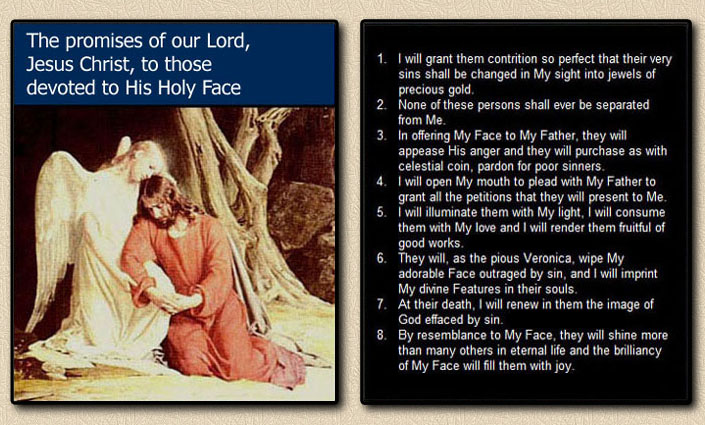 Prayers of the Holy FaceIntroductory PrayerTHE “GOLDEN ARROW” PRAYERLITANY OF THE HOLY FACE OF JESUSChaplet of Sister Marie of St PeterNovena to the Holy Face of JesusHoly Face Feast Day Prayer to the Holy TrinityAct of ConsecrationIntroductory PrayerDear Lord, Through the Sorrowful and Immaculate Heart of Mary I (we) offer you these prayers in reparation for the sins which offend God the most in these modern times – the sins of blasphemy and the profanation of Sunday and Your Holy Days of Obligation. Prayer to offer the Holy Face of Jesus to God the Father to appease his justice and draw down mercy upon us Almighty and Eternal Father, since it has pleased Our Divine Savior to reveal to mankind in modern times the power residing in His Holy Face, we now avail ourselves of this treasure in our great need.Since our Savior Himself promised that by offering to you His Holy face disfigured in the passion, we can procure the settlement of all the affairs of our household, and that nothing whatsoever will be refused to us, we now come before Your throne. Eternal Father, turn away Your angry gaze from our guilty people whose face has become unsightly in your eyes. Look instead upon the Face of Your Beloved Son; for this is the Face of Him in whom you are well pleased. We now offer You His Holy face covered with blood, sweat, dust, spittle and shame, in reparation for the worst crimes of our age, which are atheism, blasphemy and the desecration of Your holy days.We thus hope to appease Your anger justly provoked against us. The All-Merciful Advocate opens His mouth to plead our cause; listen to His cries, behold His tears, O God, and through the merits of His Holy Face, hearken to Him when he intercedes for us poor miserable sinners.THE “GOLDEN ARROW” PRAYER(Dictated and given by Our Lord to Sister Mary of St. Peter, to atone for the sin of blasphemy against God’s name. Just as sins of blasphemy were like a ‘poisoned arrow’ continually wounding God’s Heart, she saw in a  vision that this “Golden Arrow” had the power to wound him “delightfully”.Our Lord revealed to her the inseparable connection in honoring the unutterable name of God through the Golden Arrow prayer and in venerating the Holy Face of Jesus. She saw how its recitation caused torrents of graces to stream for the conversion of sinners. It is the central prayer in the devotion to the Holy Face.
“May the most holy, most sacred, most adorable, mostincomprehensible and unutterable Name of God be alwayspraised, blessed, loved, adored and glorified in Heaven, on earth,and under the earth, by all the creatures of God, and by theSacred Heart of Our Lord Jesus Christ in the Most HolySacrament of the Altar.Amen.”LITANY OF THE HOLY FACE OF JESUSComposed by Sister Mary St. PeterI salute Thee, I adore Thee, and I love Thee, O adorable Face of Jesus, my Beloved, noble Seal of the Divinity! outraged anew by blasphemers. I offer Thee, through the heart of Thy blessed Mother, the worship of all the Angels and Saints, most humbly beseeching Thee to repair and renew in me and in all men Thine Image disfigured by sin.O adorable Face which was adored, with profound respect, by Mary and Joseph when they saw Thee for the first time, have mercy on us,O adorable Face which ravished with joy, in the stable of Bethlehem, the Angels, the shepherds and the magi, have mercy on us,O adorable Face which transpierced with a dart of love in the Temple, the saintly old man Simeon and the prophetess Anna, have mercy on us,O adorable Face which filled with admiration the Doctors of the Law when Thou appeared in the Temple at the age of twelve years, have mercy on us,O adorable Face which possesses beauty always ancient and always new, have mercy on us,O adorable Face which is the masterpiece of the Holy Ghost, in which the Eternal Father is well pleased, have mercy on us,O adorable Face which is the ineffable mirror of the divine perfections, have mercy on us,O adorable Face of Jesus which was so mercifully bowed down on the Cross, on the day of Thy Passion, for the salvation of the world! Once more today in pity bend down towards us poor sinners. Cast upon us a glance of compassion and give us Thy peace.O adorable Face which became brilliant like the sun and radiant with glory, on the Mountain of Tabor, have mercy on us,O adorable Face which wept and was troubled at the tomb of Lazarus, have mercy on us,O adorable Face which was rendered sad at the sight of Jerusalem, and shed tears on that ungrateful city, have mercy on us,O adorable Face which was bowed down to the ground in the Garden of Olives, and covered with confusion for our sins, have mercy on us,O adorable Face which was covered with the sweat of blood, have mercy on us,O adorable Face which was struck by a vile servant, covered with a veil of shame, andprofaned by the sacrilegious hands of Thine enemies, have mercy on us,O adorable Face which by Its divine glance, wounded the heart of St. Peter with a dartof sorrow and love, have mercy on us, Be merciful to us, O my God! Do not reject our prayers, when in the  midst of our afflictions, we call upon Thy Holy Name and seek with love and confidence Thine adorable Face.O adorable Face which was washed and anointed by Mary and the holy women and covered with a shroud, have mercy on us,O adorable Face which was all resplendent with glory and beauty on the day of theResurrection, have mercy on us,O adorable Face which is hidden in the Eucharist, have mercy on us,O adorable Face which will make sinners tremble, have mercy on us,
O adorable Face which will fill the just with joy for all eternity, have mercy on us,O Lord, show us Thy Face, and we shall be saved! O Lord, show us Thy Face, and we shall be saved! O Lord, show us Thy Face, and we shall be saved!O adorable Face which will appear at the end of time in the clouds with great power and great majesty, have mercy on us,O adorable Face which merits all our reverence, our homage and our adoration, have mercy on us, Prayer of St. Theresa of the Child Jesus to the Holy FaceO Jesus, who in Thy bitter Passion didst become “the most abject of men, a man of sorrows”, I venerate Thy Sacred Face whereon there once did shine the beauty and sweetness of the Godhead; but now it has become for me as if it were the face of a leper! Nevertheless, under those disfigured features, I recognize Thy infinite Love and I am consumed with the desire to love Thee and make Theeloved by all men. The tears that thou hast shed so abundantly appear to me as so many precious pearls that I love to gather up, in order to purchase the souls of poor sinners by means of their infinite value. O Jesus, whose adorable Face ravishes my heart, I implore Thee to fix deep within me Thy divine Image, to set me on fire with Thy Love, and to make me worthy to contemplate in Heaven Thy glorious Face. Amen.Chaplet of Sister Marie of St PeterThe Chaplet of Reparation contains prayers composed by Sister Marie of St. Peter after Jesus asked her to battle in prayer against the “enemies of God”, especially communists. (Even if you do not have the ‘chaplet’ of beads, you can still pray the prayers).The Holy Face Chaplet beads consists of 33 beads made up of 5 sets of 6 beads each to make reparation for the sins of blasphemy against Our Lord’s Holy Face through His five senses and the last three beads in honour of the three years of our Lord’s public ministry on earth.On the Crucifix say:Eternal Father, I offer You the cross of Our Lord Jesus Christ and all the otherinstruments of His Holy Passion, that You may put division in the camp of Yourenemies; for as Your Beloved Son has said, "A kingdom divided against itself shall fall."On the next five beads say:1) May God arise and let His enemies be scattered and let those who hate Him flee before His Face!2) May the thrice Holy Name of God overthrow all their plans!
3) May the Holy Name of the Living God split them up by disagreements!
4) May the terrible Name of the God of Eternity stamp out all their godlessness!5) Lord, I do not desire the death of the sinner, but that he be converted and live. "Father, forgive them for they know not what they do."On the medal say: the "Golden Arrow" prayer.
“May the most holy, most sacred, most adorable, most incomprehensible and unutterable Name of God be always praised, blessed, loved, adored and glorified in Heaven, on earth, and under the earth, by all the creatures of God, and by the Sacred Heart of Our Lord Jesus Christ in the Most Holy Sacrament of the Altar. Amen.”On the thirty-three white beads say:Arise, O Lord, and let Your enemies be scattered, and let those that hate You fleebefore Your Face.On each of the six large beads say:My Jesus, mercy” and one “Glory Be..”On the medal at the end say:Eternal Father, I offer You the Holy Face of Jesus, covered with blood, sweat, dust andspittle, in reparation for the crimes of communists, blasphemers, and for the profanersof the Holy Name and of the Holy Day of Sunday. (This exclamation is alsorecommended to be recited frequently throughout the day).NOVENA IN HONOR OF THE MOST HOLY FACE OF JESUS“All those who, attracted by my love, and venerating my
countenance, shall receive, by virtue of my humanity, a
brilliant and vivid impression of my divinity. This splendor
shall enlighten the depths of their souls, so that in eternal
glory the celestial court shall marvel at the marked likeness
of their features with my divine countenance.” Our Lord Jesus Christ to St. GertrudeFIRST DAY(Console Holy Face and recite Daily Preparatory Prayer, p. 1)
Psalm 51,3-4.
Have mercy on me, O God in your goodness, in your great tenderness wipe away my faults: wash me clean of my guilt, purify me from my sin.O most Holy Face of Jesus, look with tenderness on us who are sinners. You are a merciful God, full of love and
compassion. Keep us pure of heart, so that we may see Thee always. Mary, our Mother, intercede for us; Saint Joseph. pray for us.
 Through the merits of your precious blood and your Holy Face, O Jesus, grant us our petition……………… Pardon
and mercy.Prayer to Our Almighty Father
Almighty Father, come into our hearts, and so fill us with your love that forsaking all evil desires, we may embrace you, our only good. Show us, O Lord our God, what you are to us. Say to our souls, I am your salvation, speak so that we may hear. Our hearts are before you; open our ears; let us hasten after your voice. Hide not your Face from us, we beseech you, O Lord. Open our hearts so that you may enter in. Repair the ruined mansions, that you may dwell therein. Hear us, O Heavenly Father, for the sake of your
only Son, Our Lord Jesus Christ, who lives and reigns with you and the Holy Spirit, one God, now and forever. Amen.
(St. Augustine)
Pray one (1) Our Father, three (3) Hail Mary’s, one (1)
Glory Be.
O Bleeding Face, O Face Divine, be every adoration Thine.
(Three times)SECOND DAY(Console Holy Face and recite Daily Preparatory Prayer), (p. 1)
Psalm 51,5-6a.
My offences truly I know them;
My sin is always before me.
Against you, you alone, have I sinned;
What is evil in your sight I have done.Most Holy Face of Jesus, we are truly sorry that we have
hurt you so much by constantly doing what is wrong; and
for all the good works we have failed to do. Immaculate
Heart of Mary, Saint Joseph, intercede for us, help us to
console the Most Holy Face of Jesus. Pray that we may share
in the tremendous love Thou hast for one another, and for
the most Holy and Blessed Trinity. Amen.
Through the merits of your precious blood and your Holy Face, O Jesus, grant us our petition……………… Pardon
and mercy.
Prayer to the Holy Spirit
Come, Holy Spirit, Sanctifier, all powerful God of love, Thou who didst fill the Virgin Mary with grace, Thou who
didst wonderfully transform the hearts of the apostles. Thou who didst endow all Thy martyrs with a miraculous heroism, come and sanctify us, illumine our minds, strengthen our wills, purify our consciences, rectify our judgments, set our hearts on fire and preserve us from the misfortune of resisting Thine inspirations. We consecrate to Thee our understanding, our heart and our will, our whole being for time and for eternity. May our understanding be always submissive to Thy heavenly inspirations and to the teachings of Thy Holy
Catholic Church, of which Thou art the infallible guide; may our heart be ever inflamed with love of God and neighbor, may our will be ever conformed to the divine will, and may our whole life be a faithful imitation of the life and virtues of our Lord and Savior. Jesus Christ, to whom with the Father and Thee be honor and glory forever. Amen.
Pray one (1) Our Father, three (3) Hail Mary’s, one (1) Glory Be.
O Bleeding Face, O Face Divine, be every adoration Thine.
(Three times)THIRD DAY(Console Holy Face and recite Daily Preparatory Prayer).(p. 1)
Psalm 51,6b-7.
You are just when you pass sentence on me,
blameless when you give judgment.
You know I was born guilty,
a sinner from the moment of conception.Prayer of Pope Pius IX
O Jesus! Cast upon us a look of mercy: turn your Face towards each of us as you did to Veronica; not that we may see it with our bodily eyes, for this we do not deserve, but turn it towards our hearts, so that, remembering you, we may ever draw from this fountain of strength the vigor necessary to sustain the combats of life. Amen. Mary, our Mother, and Saint Joseph, pray for us.
Through the merits of your precious blood and your Holy Face, O Jesus, grant us our petition……………… Pardon and mercy.
Prayer of Saint Francis
All highest, glorious God, cast your light into the darkness of our hearts, give us true faith, firm hope, perfect charity cand profound humility, so that with wisdom, courage and perception, O Lord, we may do what is truly your holy will.
Amen.
To the Angels and Saints
We salute you, through the Holy Face and Sacred Heart of Jesus, O all you Holy Angels and Saints of God. We rejoice in your glory, and we give thanks to our Lord for all the benefits which He has showered upon you; we praise Him, and glorify Him, and for an increase of your joy and honor we offer Him the most Holy Face and gentle Heart of Jesus. Pray that we may become formed according to the heart of God. Amen.
Pray (1) Our Father, three (3) Hail Mary’s, one (1) Glory Be.
O Bleeding Face, O Face Divine, be every adoration Thine.
(Three times)FOURTH DAY(Console Holy Face and recite Daily Preparatory Prayer, p. 1)
Psalm 51,8-9.Indeed, you love truth in the heart; then in the secret of my heart teach me Wisdom. O purify me, then I shall be clean; O wash me. I shall be whiter than snow.O Lord Jesus, who has said, learn of me for I am meek and gentle of heart, and who did manifest upon Thy Holy
Face the sentiments of Thy divine heart, grant that we may love to come frequently and meditate upon Thy divine features. We may read there Thy gentleness and Thy humility and learn how to form our hearts in the practice of these two virtues which Thou desires to see shine in Thy servants.
Mary our Mother and Saint Joseph help us.
Through the merits of Thy precious blood and your Holy Face, O Jesus, grant us our petition……………… Pardon and mercy.Prayer in Honor of the Dolours of the Blessed Virgin
O Most Holy and afflicted Virgin, Queen of Martyrs! Who stood beneath the cross, witnessing the agony of your dying Son, look down with a mother’s tenderness and pity on us as we kneel before you to venerate your Dolours and place our requests, with filial confidence, in the sanctuary of your wounded heart. Present them on our behalf to Jesus, through the merits of His most sacred Passion and Death, together with your sufferings at the foot of the cross, and through the united efficacy of both, obtain the favor which we humbly ask. To whom shall we go in our wants and miseries if not to you. O Mother of Mercy, who having so deeply drunk of the chalice of your Son, graciously alleviate the sufferings of those who still sigh in this land of exile. Amen.Prayer to the Souls in Purgatory
My Jesus, by the sorrows you suffered in your agony in the garden, in your scourging and crowning with thorns, in the way to Calvary, in your crucifixion and death, have mercy on the souls in Purgatory, and especially on those that are most forsaken. Deliver them from the dire torments they
endure. Call them and admit them to your most sweet embrace in Paradise. Amen.
Pray one (1) Our Father, three (3) Hail Mary’s, one (1)
Glory Be.
O Bleeding Face, O Face Divine, be every adoration Thine.
(Three times)FIFTH DAY(Console Holy Face and recite Daily Preparatory Prayer, p. 1)
Psalm 51,10-11.
Make me hear rejoicing and gladness, that the bones you have crushed may revive. From my sins turn away your Face and blot out all my guilt. Holy Face of Jesus, Sacred Countenance of God, how great is your patience with humankind, how infinite your forgiveness. We are sinners, yet you love us. This gives us courage. For the glory of your Holy Face and of the Blessed Trinity, hear and answer us. Mary our Mother, intercede for
us, Saint Joseph, pray for us.
Through the merits of your precious blood and your Holy
Face, O Jesus, grant us our petition……………… Pardon
and mercy.Prayer to Saint Joseph
Dear Saint Joseph! Adopt us as thy children, take charge of our salvation; watch over us day and night; preserve us from occasions of sin; obtain for us purity of body and soul, and the spirit of prayer, through thy intercession with Jesus, grant us a spirit of sacrifice, of humility and self-denial; obtain for us a burning love for Jesus in the Blessed Sacrament, and a sweet, tender love for Mary, our Mother. Saint Joseph, be with us in life, be with us in death and obtain for us a favorable judgment from Jesus, our merciful Savior. Amen.
Pray one (1) Our Father, three (3) Hail Mary’s, one (1) Glory Be.O Bleeding Face, O Face Divine, be every adoration Thine.
(Three times)SIXTH DAY(Console Holy Face and recite Daily Preparatory Prayer).(p. 1)
Psalm 51,12-13.
A pure heart create for us O God, put a steadfast spirit within us. Do not cast us away from your presence
nor deprive us of your Holy Spirit.May our hearts be cleansed, O Lord, by the inpouring of the Holy Spirit, and may He render them fruitful by watering them with His heavenly dew. Mary, the most chaste spouse of the Holy Spirit, intercede for us, Saint Joseph pray for us. Through the merits of your precious blood and your Holy Face, O Jesus, grant us our petition……………… Pardon and mercy.Prayer to Saint Michael the Archangel
O Victorious Prince, most humble guardian of the Church of God and of faithful souls, who with such charity and zeal over the enemy, for the conservation and protection of the honor and glory we all owe to God, as well as for the promotion of our salvation; come, we pray Thee, to our assistance. for we are continually besieged with such great perils by our enemies, the flesh, the world and the devil, and as Thou wasn’t a leader for the people of God through the desert, so be our faithful leader, and companion through the desert of this world, until Thou conduct us safely into the happy land of the living, in that blessed fatherland from which we are all exiles. Amen. (St. Aloysius)
Pray one (1) Our Father, three (3) Hail Mary’s, one (1) Glory Be.
O Bleeding Face, O Face Divine, be every adoration Thine. (Three times)SEVENTH DAY(Console Holy Face and recite Daily Preparatory Prayer).(p.l)
Psalm 51,14-15.
Give me again the joy of your help, with a spirit of fervor sustain me, that I may teach transgressors your ways and sinners may return to you.Lord Jesus! After contemplating Thy features, disfigured by grief, after meditating upon Thy passion with compunction and love, how can our hearts fail to be inflamed with a holy hatred of sin, which even now outrages Thy Adorable Face! Lord, suffer us not to be content with mere compassion, but give us grace so closely to follow Thee in this Calvary, so that the opprobrium destined for Thee may fall on us, 0 Jesus, that thus we may have a share, small though it may be, in expiation of sin. Amen. Mary, our Mother, intercede for us. Saint Joseph pray for us. Through the merits of your precious blood and your Holy Face, O Jesus, grant us our petition……………… Pardon and mercy.Prayer in Honor of Mary
Hail Mary, Daughter of God the Father! Hail Mary, Mother of God the Son! Hail Mary, Spouse of the Holy Spirit! Hail Mary, Temple of the Most Holy Trinity! Hail Mary, our mistress, our wealth, our mystic rose. Queen of our hearts, our Mother, our life, our sweetness and our dearest hope! We are all Thine, and all we have is Thine. O Virgin blessed above all things, may Thy soul be in us to magnify the Lord; may Thy spirit be in us to rejoice in God. Place Thyself, 0 faithful Virgin, as a seal upon our hearts, that in Thee and through Thee we may be found faithful to God. Grant, most gracious Virgin, that we may be numbered among those whom Thou art pleased to love, to teach and to guide, to favor and to protect as Thy children. Grant that with the help of Thy love, we may despise all earthly consolation and cling to heavenly things, until through the Holy Spirit, Thy faithful
spouse, and through Thee, His faithful spouse, Jesus Christ, Thy Son, be formed within us for the glory of the Father. Amen. (St. Grignon de Montfort)
Pray one (1) Our Father, three (3) Hail Mary’s, one (1) Glory Be. O Bleeding Face, O Face Divine, be every adoration Thine. (Three times)EIGHTH DAY(Console Holy Face and recite Daily Preparatory Prayer).(p. 1) Psalm 51,16-17.
O rescue me, God my helper, and my tongue shall ring out your goodness. O Lord, open my lips, and my mouth shall declare your praise. Most merciful Face of Jesus, who in this vale of tears was so moved by our misfortunes to call yourself the healer of the sick, and the good Shepherd of the souls gone astray, allow not Satan to draw us away from you, but keep us always under your loving protection, together with all souls who endeavor to console you. Mary, our Mother, intercede for us. Saint Joseph, pray for us. Through the merits of your precious blood and your Holy Face, O Jesus, grant us our petition……………… Pardon and mercy.Prayer to Saint Peter
O glorious Saint Peter, who in return for thy lively and generous faith, thy profound and sincere humility and thy burning love, was honored by Jesus Christ with singular privileges, and in particular, with the leadership of the other apostles and the primacy of the whole church, of which thou was made the foundation stone, do thou obtain for us the grace of a lively faith, that shall not fear to profess itself openly in its entirety and in all of its manifestations, even to the shedding of blood, if occasion should demand it, and to the sacrifice of life itself in preference to surrender. Obtain for us likewise a sincere loyalty to our Holy Mother the Church. Grant that we may ever remain most closely and sincerely united to the Holy Father, who is the heir of thy faith and of thy authority, the one true visible head of the Catholic Church. Grant, moreover, that we may follow, in
all humility and meekness, the Church’s teaching and counsels and may be obedient to all her precepts, in order to be able here on earth to enjoy a peace that is sure and undisturbed, and to attain one day in heaven to everlasting happiness. Amen.
Pray one (1) Our Father, three (3) Hail Mary’s, one (1)
Glory Be.
O Bleeding Face, O Face Divine, be every adoration Thine.
(Three times)NINTH DAY(Console Holy Face and recite Daily Preparatory Prayer).(p.l) Psalm 51,18-21.
For in sacrifice you take no delight, burnt offering from me you would refuse, my sacrifice a contrite spirit. A humbled, contrite heart you will not spurn. In your goodness, show favor to Zion; rebuild the walls of Jerusalem
Then you will be pleased with lawful sacrifice holocausts offered on your altar.Sacred Face of our Lord and our God, what words can we do to express our gratitude? How can we speak of our joy? That you have deigned to hear us, that you have chosen to answer us in our hour of need. We say this because we know that our prayers will be granted. We know that you,
in your loving kindness, listened to our pleading hearts, and will give, out of your fullness, the answer to our problems.
Mary, our Mother, thank you for your intercession on our behalf. Saint Joseph, thank you for your prayers. Through the merits of your precious blood and your Holy Face, O Jesus, grant us our petition……………… Pardon
and mercy.The Feast of the Holy Face – Shrove TuesdayOn April 17th, 1958, His Holiness Pope Pius XII approved the observance of a Feast of the Holy Face of Jesus on Shrove Tuesday (Tuesday before Ash Wednesday). Contact us for the wording of the Holy Face Mass to be said upon the Feast.“See how I suffer. Nevertheless, I am understood by so few. What gratitude on the part of those who say they love me. I have given My Heart as a sensible object of My great love for man and I give My Face as a sensible object of My Sorrow for the sins of man. I desire that it be honoured by a special feast on Tuesday in Quinquagesima (Shrove Tuesday – the Tuesday before Ash Wednesday). The feast will be preceded by novena in which the faithful make reparation with Me uniting themselves with my sorrow.”Our Lord to Mother Pierina 1938.Prayer to the Holy Trinity
Most Holy Trinity, Godhead indivisible, Father, Son and Holy Spirit, our first beginning and our last end. Since you have made us after your own image and likeness, grant that all the thoughts of our minds, all the words of our tongues, all the affections of our hearts and all our actions may be always conformed to your most Holy Will, so that after having seen you here on earth in appearances and in a dark manner by the means of faith, we may come at last to con- template you face to face, in the perfect possession of you forever in paradise. Amen.
Pray one (1) Our Father, three (3) Hail Mary’s, one (1) Glory Be.
O Bleeding Face, O Face Divine, be every adoration Thine. (Three times)
Act of ConsecrationO Lord Jesus, we believe most firmly in You, we love You. You are the Eternal Son of God and the Son Incarnate
of the Blessed Virgin Mary. You are the Lord and Absolute Ruler of all creation. We acknowledge You, therefore, as the Universal Sovereign of all creatures. You are the Lord and Supreme Ruler of all mankind, and we, in acknowledging this Your dominion, consecrate ourselves to You now and
forever. Loving Jesus, we place our family under the protection of Your Holy Face, and of Your Virgin Mother, Mary most sorrowful. We promise to be faithful to You for the rest of our lives and to observe with fidelity Your Holy Commandments. We will never deny before men, You and Your Divine rights over us and all mankind. Grant us the grace to never sin again; nevertheless, should we fail, 0 Divine Savior, have mercy on us and restore us to Your grace. Radiate Your Divine Countenance upon us and bless us now and forever. Embrace us at the hour of death in Your Kingdom for all eternity, through the intercession of Your Blessed Mother, of all Your Saints who behold You in Heaven, and the just who glorify You on earth. O Jesus, be mindful of us forever and never forsake us; protect our family. O Mother of Sorrows, by the eternal glory which you enjoy in Heaven, through the merits of your bitter anguish in the Sacred Passion of your Beloved Son, our Lord Jesus Christ,
obtain for us the grace that the Precious Blood shed by Jesus for the redemption of our souls, be not shed for us in vain. We love you, O Mary. Embrace us and bless us, O Mother.
Protect us in life and in death. Amen.
Glory be to the Father, and to the Son, and to the Holy
Spirit. As it was in the beginning, is now, and will be forever.
Amen.Spreading the Devotion to the Holy Face How to start a chapterOnline resources OtherList of online Holy Face organizations:https://www.holyface.com/enter_eng.htm  (Central Canada and USA)https://theholyface.com  (Ireland)https://holyface.org.uk (UK)https://www.hisholyface.org (US)